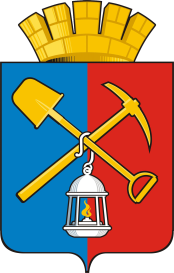 АДМИНИСТРАЦИЯ КИСЕЛЕВСКОГОГОРОДСКОГО ОКРУГАПОСТАНОВЛЕНИЕот «14» июня 2023г. № 79-нКиселевский городской округОб отмене постановления администрации Киселевского городского округа от 24.08.2021 № 141-н «Об утверждении административного регламента предоставления муниципальной услуги «Заключение договора на установку и эксплуатацию рекламной конструкции на земельном участке, здании или ином недвижимом имуществе»В соответствии с Федеральным законом от 06.10.2003 № 131-ФЗ «Об общих принципах организации местного самоуправления в Российской Федерации», Уставом муниципального образования «Киселевский городской округ Кемеровской области – Кузбасса», протестом прокуратуры города Киселевска от 14.04.2023 № 7-1-2023.          1. Отменить постановление администрации Киселевского городского округа от 24.08.2021 № 141–н «Об утверждении административного регламента предоставления муниципальной услуги «Заключение договора на установку и эксплуатацию рекламной конструкции на земельном участке, здании или ином недвижимом имуществе».2. Опубликовать настоящее постановление в газете «Киселевск официальный» и разместить на официальном сайте администрации Киселевского городского округа в информационно – телекоммуникационной сети «Интернет».	3.  Настоящее постановление вступает в силу с момента его подписания.4. Контроль за исполнением настоящего постановления возложить на заместителя главы Киселевского городского округа – управляющего делами Е.В. Добрякова.Исполняющий обязанности главы Киселевского городского округа                                           Е.В.Добряков                                                          